проект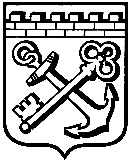 КОМИТЕТ ПО АРХИТЕКТУРЕ И ГРАДОСТРОИТЕЛЬСТВУ
ЛЕНИНГРАДСКОЙ ОБЛАСТИРАСПОРЯЖЕНИЕот _______2018года                                                               № ______О предоставлении разрешения на отклонение от предельных параметров разрешенного строительстваВ соответствии с пунктом 5 части 2 статьи 1 Областного закона от 07.07.2014 № 45-оз «О перераспределении полномочий в области градостроительной деятельности между органами государственной власти Ленинградской области и органами местного самоуправления Ленинградской области», подпунктом 10 пункта 2.1. Положения о комитете по архитектуре и градостроительству Ленинградской области, утвержденного постановлением Правительства Ленинградской области от 10.02.2014 № 16:1.Предоставить разрешение на отклонение от предельных параметров разрешённого строительства, реконструкции объектов капитального строительства в части увеличения  предельного максимального  количества этажей с 3 этажей до 8 этажей, увеличения коэффициента плотности застройки с 0,5 до 1,0 для земельного участка с кадастровым номером  47:25:0107010:21, площадью  22316 кв.м., расположенного по адресу: Ленинградская область, Гатчинский муниципальный район, г.Гатчина, бульвар Авиаторов, уч.№6 и для земельного участка с кадастровым номером  47:25:0107010:20, площадью  30193 кв.м., расположенного по адресу: Ленинградская область, Гатчинский муниципальный район, г.Гатчина, бульвар Авиаторов, уч.№8.Председатель комитета                                                                 В.Е. Шибаев